INDICAÇÃO Nº 7179/2017Indica ao Poder Executivo Municipal a troca de lâmpada do poste, da Rotatória esquina com a Rua José Furlan, nº 251, no bairro Residencial Furlan. Excelentíssimo Senhor Prefeito Municipal, Nos termos do Art. 108 do Regimento Interno desta Casa de Leis, dirijo-me a Vossa Excelência para sugerir que, por intermédio do Setor competente, seja executada a troca de lâmpada do poste da Rotatória, esquina com a Rua José Furlan, em frente ao número 251, no bairro Residencial Furlan, neste município. Justificativa:Esta vereadora foi procurada por munícipes relatando a necessidade da troca de lâmpada queimada, fato este que gera insegurança aos moradores.Plenário “Dr. Tancredo Neves”, em 06 de setembro de 2017. Germina Dottori- Vereadora PV -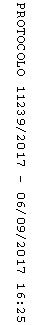 